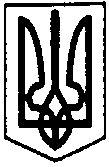 ПЕРВОЗВАНІВСЬКА СІЛЬСЬКА РАДАКІРОВОГРАДСЬКОГО РАЙОНУ КІРОВОГРАДСЬКОЇ ОБЛАСТІ________________ СЕСІЯ ВОСЬМОГО СКЛИКАННЯПРОЕКТ РІШЕННЯвід «__» грудня 2018 року								№с.ПервозванівкаПро внесення зміни в рішення Х сесіїПервозванівської сільської радиКеруючись ст. 26, п. 34 ч.1 Закону України «Про місцеве самоврядування в Україні», ст.19,20,22,50,57 Закону України «Про землеустрій», Закону України «Про державний земельний кадастр», Земельного кодексу України та заслухавши начальника земельного відділу Ковальову І.О. про внесення змін в рішення X сесії від 28.09.2018 року № 337 гр. Гарбуз Олександра Валентиновича сесія сільської радиВИРІШИЛА:1.Внести зміни в рішення Х сесії Первозванівської сільської ради VІІІ скликання від 28.09.2018 року «Про надання дозволу на розробку проекту землеустрою щодо відведення земельної ділянки у власність а саме: пункт 1 даного рішення викласти в такій редакції: -надати дозвіл гр. Гарбуз Олександру Валентиновичу на розроблення проекту землеустрою щодо відведення земельної ділянки під будівництво житлового будинку, господарських будівель та споруд, загальною площею 0,2000 га (присадибна ділянка), (код КВЦПЗ - 02.01), за рахунок земель житлової та громадської забудови які не надані у власність та постійне користування, що перебувають у запасі в межах с. Зоря вул. Івана Сірка, 1-е Кіровоградського району, Кіровоградської області.2.Контроль за виконанням даного рішення покласти на постійну комісію сільської ради з питань земельних відносин, екології, містобудування та використання природних ресурсів. Сільський голова								П.МУДРАКПЕРВОЗВАНІВСЬКА СІЛЬСЬКА РАДАКІРОВОГРАДСЬКОГО РАЙОНУ КІРОВОГРАДСЬКОЇ ОБЛАСТІ________________ СЕСІЯ ВОСЬМОГО СКЛИКАННЯПРОЕКТ РІШЕННЯвід «__» грудня 2018 року								№с.ПервозванівкаПро внесення зміни в рішення Х сесіїПервозванівської сільської радиКеруючись ст. 26, п. 34 ч.1  Закону України «Про місцеве самоврядування в Україні», ст.19,20,22,50,57 Закону України «Про землеустрій», Закону України «Про державний земельний кадастр», Земельного кодексу України та заслухавши начальника земельного відділу Ковальову І.О. про внесення змін в рішення X сесії від 28.09.2018 року № 338 гр. Поповіченко Олександра Олександровича сесія сільської радиВИРІШИЛА:1.Внести зміни в рішення Х сесії Первозванівської сільської ради VІІІ скликання від 28.09.2018 року «Про надання дозволу на розробку проекту землеустрою щодо відведення земельної ділянки у власність а саме: пункт 1 даного рішення викласти в такій редакції: -надати дозвіл гр. Поповіченко Олександру Олександровичу на розроблення проекту землеустрою щодо відведення земельної ділянки під будівництво житлового будинку, господарських будівель та споруд, загальною площею 0,2000 га (присадибна ділянка ), (код КВЦПЗ -02.01), за рахунок земель житлової та громадської забудови які не надані у власність та постійне користування, що перебувають у запасі в межах с. Зоря вул. Івана Сірка, 1-є Кіровоградського району, Кіровоградської області . 2.Контроль за виконанням даного рішення покласти на постійну комісію сільської ради з питань земельних відносин, екології, містобудування та використання природних ресурсів. Сільський голова								П.МУДРАКПЕРВОЗВАНІВСЬКА СІЛЬСЬКА РАДАКІРОВОГРАДСЬКОГО РАЙОНУ КІРОВОГРАДСЬКОЇ ОБЛАСТІ________________ СЕСІЯ ВОСЬМОГО СКЛИКАННЯПРОЕКТ РІШЕННЯвід «__» грудня 2018 року								№с.ПервозванівкаПро внесення зміни в рішення ІХ сесіїПервозванівської сільської радиКеруючись ст. 26, п. 34 ч.1  Закону України «Про місцеве самоврядування в Україні», ст.19,20,22,50,57 Закону України «Про землеустрій», Закону України «Про державний земельний кадастр», Земельного кодексу Українита заслухавши заяву Синяк Сергія Миколайовича   від 10.12.2018 року, сесія сільської радиВИРІШИЛА:1.Внести зміни в рішення ІХ сесії Первозванівської сільської ради VІІІ скликання № 388 від 28.09.2018 року «Про надання дозволу на розробку проекту землеустрою щодо відведення земельної ділянки у власність а саме: пункт 1 даного рішення викласти в такій редакції: -Надати дозвіл гр. Синяк Сергію Миколайовичу на виготовлення технічної документації  із землеустрою щодо встановлення (відновлення)меж земельної ділянки в натурі (на місцевості) орієнтовною площею 1,6812га у тому числі по угіддях: рілля – 1,6812га для ведення особистого селянського господарства КВЦПЗ-01.03 за рахунок земель сільськогосподарського призначення , що перебувають у комунальній власності в запасі на території Первозванівської сільської ради Кіровоградського району, Кіровоградської області.-п.2- вилучити відповідно ст.22 Закону України «Про землеустрій»-п.3-остаточна площа земельної ділянки буде уточнена проектом землеустрою-вилучити. 2.Контроль за виконанням даного рішення покласти на постійну комісію сільської ради з питань земельних відносин, екології, містобудування та використання природних ресурсів. Сільський голова								П.МУДРАК